 Wednesday 26th January 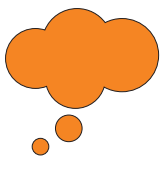 Imagine